Jedná-li se o projekt s navazujícím nebo pokračujícím účelem, uvádějte stejný název projektu jako v předcházejících letech.Identifikační údaje o žadateli:Účel projektu, na který bude dotace použita (stručná charakteristika projektu):Tento text bude použit jako anotace projektu.III. Odůvodnění žádosti:  (uveďte stručně obsah a cíle projektu, zdůvodnění žádosti o dotaci a předpokládaný počet uživatelů služby – podrobně rozvést v příloze žádosti) IV. Přínos pro obyvatele MČ Praha 1:Ekonomická rozvaha (podrobná specifikace rozpočtu)Zdroje krytí nákladů na projekt:Rozpočet projektu na rok 2022 podle nákladových položek v KčVIII. Přehled obdržených finančních prostředků v letech 2019 - 2021:IX. Reference: (nepovinné)X. OstatníI. Povinné přílohy: (dle Pravidel pro poskytnutí dotace MČ Praha 1 s názvem  Jednička pro rok 2022:  A. sociální oblast a B. protidrogová prevence)Doklad o registraci žadatele jako poskytovatele služby dle příslušného zákona dle odst. IV. Podmínky pro poskytnutí dotace, uvedeného v těchto PravidlechDoklad o certifikaci příslušné služby nebo jejím zařazení do krajské sítě sociálních služeb (platí pro oblast B)kopie dokladu osvědčujícího, že žadatel má účet vedený u banky v ČR (potvrzení od banky o vedení účtu v ČR či prostá kopie smlouvy o vedení běžného účtu),	u právnických osob kopie dokladu potvrzující přidělené IČO, u fyzických osob 	potvrzení příslušného oprávnění k podnikání,doklad o právní subjektivitě žadatele (doklad je předkládán v jednom originále, přičemž internetový výpis je považován za originální doklad),doklad o oprávnění osoby jednat za žadateleaktuální roční nebo výroční zprávaNepovinné přílohy:Doplnění obsahu a cíle projektu II.  Ochrana osobních údajůŽadatel bere na vědomí, že osobní údaje uvedené v této žádosti budou zpracovány v souladu s Nařízením Evropského parlamentu a Rady (EU) 2016/679 ze dne 27. dubna 2016 o ochraně fyzických osob v souvislosti se zpracováním osobních údajů a o volném pohybu těchto údajů a o zrušení směrnice 95/46/ES (obecné nařízení o ochraně osobních údajů), dále jen GDPR, pro účely předmětného dotačního řízení a případného uzavření smlouvy o poskytnutí dotace, podle čl. 6 odst. 1 písm. b) a c) GDPR. Další informace o zpracování osobních údajů lze nalézt na internetových stránkách vyhlašovatele, tj. www.praha1.cz pod záložkou Úřad, Informace o zpracování osobních údajů. (https://www.praha1.cz/urad/informace-o-zpracovani-osobnich-udaju/). Listinná podoba Informace o zpracování osobních údajů je k dispozici na oddělení služeb a informací v přízemí úřadu.III. Čestné prohlášení: Žadatel o dotaci :nemá nevypořádané závazky vůči státnímu rozpočtu či dalším veřejným rozpočtůmvůči majetku organizace neprobíhá nebo v posledních 3 letech neproběhlo insolventní řízení, v němž bylo vydáno rozhodnutí o úpadkunení organizace v likvidacinemá nedoplatky na daních ani na veřejném zdravotním a sociálním pojištěníje-li žadatel právnickou osobou, pak dle zákona č. 418/2011 Sb., o trestní odpovědnosti právnických osob prohlašuje, že v minulosti nebyl souzen za trestný čin a v současné době není proti němu vedeno trestní stíhání. Stvrzuji svým podpisem pravdivost údajů uvedených v žádosti a jejích přílohách včetně toho, že podaná žádost elektronické verze je shodná s podanou tištěnou žádostí. V …….……… dne …………… 2022 		…………………………………………		            						         razítko, podpis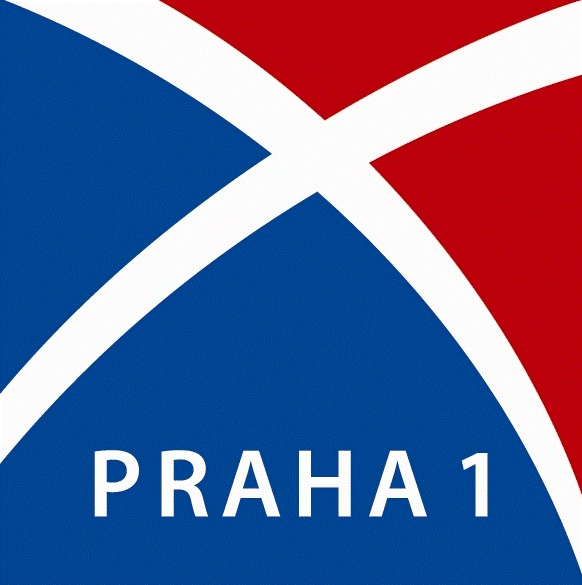 Žádost o dotaci MČ Praha 1Jednička pro rok 2022Sociální oblast a B. Protidrogová prevenceNÁZEV PROJEKTUTématická oblastCílová skupinaPožadovaná finanční částkaNázev žadatele o dotaciNázev žadatele o dotaciNázev žadatele o dotaciNázev žadatele o dotaciNázev žadatele o dotaciAdresa sídla žadatele(ulice, č.p., č.o., obec, PSČ)Adresa sídla žadatele(ulice, č.p., č.o., obec, PSČ)Adresa sídla žadatele(ulice, č.p., č.o., obec, PSČ)Adresa sídla žadatele(ulice, č.p., č.o., obec, PSČ)Adresa sídla žadatele(ulice, č.p., č.o., obec, PSČ)TelefonMobilMobilEmailwwwwwwPrávní formaRegistrace dnePod číslemRegistrace dnePod číslemIČOIČOIČODIČDIČKontaktní osoba za projekt(osoba zodpovědná za realizaci projektu)Kontaktní osoba za projekt(osoba zodpovědná za realizaci projektu)TelefonEmailStatutární orgán: (Jméno, příjmení, funkce) Statutární orgán: (Jméno, příjmení, funkce) AdresaAdresaTelefonNázev a adresa peněžního ústavuNázev a adresa peněžního ústavuČíslo bankovního účtu(včetně specifického symbolu)Číslo bankovního účtu(včetně specifického symbolu)aCelkové náklady na projektVýše požadované finanční částkyProvozní nákladyOsobní nákladyCelkemVlastní zdrojeze státního rozpočtu (MPSV,  MV ČR apod.)HMPměstské části HMPdotační programy EUúhrady od uživatelů/klientů, spoluúčastdalší zdroje (specifikujte)CelkemRozpočet projektu a požadovaná finanční částkaTypy nákladů/specifikace položek:Celkové náklady projektuPožadovaná finanční částkaRozpočet projektu a požadovaná finanční částkaPROVOZNÍ NÁKLADY CELKEMRozpočet projektu a požadovaná finanční částka    1.1 Materiálové náklady celkemRozpočet projektu a požadovaná finanční částka       (kancelářské potřeby, výtvarné potřeby, hygienické a úklidové prostředky, spotřební materiál aj.)       (kancelářské potřeby, výtvarné potřeby, hygienické a úklidové prostředky, spotřební materiál aj.)       (kancelářské potřeby, výtvarné potřeby, hygienické a úklidové prostředky, spotřební materiál aj.)Rozpočet projektu a požadovaná finanční částkaRozpočet projektu a požadovaná finanční částkaRozpočet projektu a požadovaná finanční částkaRozpočet projektu a požadovaná finanční částkaRozpočet projektu a požadovaná finanční částka 1.2 Nemateriální náklady celkemRozpočet projektu a požadovaná finanční částka(energie, elektřina, plyn, vodné a stočné, teplo a TUV(energie, elektřina, plyn, vodné a stočné, teplo a TUV(energie, elektřina, plyn, vodné a stočné, teplo a TUVRozpočet projektu a požadovaná finanční částkaRozpočet projektu a požadovaná finanční částkaRozpočet projektu a požadovaná finanční částkaRozpočet projektu a požadovaná finanční částkaRozpočet projektu a požadovaná finanční částka1.3 Ostatní náklady služby celkemRozpočet projektu a požadovaná finanční částka(telefony, poštovné, osobní spoje, nájemné a služby spojené s nájmem, odborné a zajišťující služby, ekonomické a právní služby, školení a kurzy, supervize)(telefony, poštovné, osobní spoje, nájemné a služby spojené s nájmem, odborné a zajišťující služby, ekonomické a právní služby, školení a kurzy, supervize)(telefony, poštovné, osobní spoje, nájemné a služby spojené s nájmem, odborné a zajišťující služby, ekonomické a právní služby, školení a kurzy, supervize)Rozpočet projektu a požadovaná finanční částkaRozpočet projektu a požadovaná finanční částkaRozpočet projektu a požadovaná finanční částkaRozpočet projektu a požadovaná finanční částkaRozpočet projektu a požadovaná finanční částka1.4 Jiné provozní náklady (uveďte jaké)Rozpočet projektu a požadovaná finanční částkaRozpočet projektu a požadovaná finanční částkaRozpočet projektu a požadovaná finanční částkaRozpočet projektu a požadovaná finanční částkaOSOBNÍ NÁKLADY CELKEMRozpočet projektu a požadovaná finanční částka2.1  Mzdové náklady:Rozpočet projektu a požadovaná finanční částka          (hrubé mzdy, OON DPČ, OON DPP)          (hrubé mzdy, OON DPČ, OON DPP)          (hrubé mzdy, OON DPČ, OON DPP)Rozpočet projektu a požadovaná finanční částkaRozpočet projektu a požadovaná finanční částkaRozpočet projektu a požadovaná finanční částkaRozpočet projektu a požadovaná finanční částkaRozpočet projektu a požadovaná finanční částka 2.2 Zákonné odvodyRozpočet projektu a požadovaná finanční částka        (pojistné ke mzdám, pojistné k DPČ, zákonné pojištění zaměstnanců)        (pojistné ke mzdám, pojistné k DPČ, zákonné pojištění zaměstnanců)        (pojistné ke mzdám, pojistné k DPČ, zákonné pojištění zaměstnanců)Rozpočet projektu a požadovaná finanční částkaRozpočet projektu a požadovaná finanční částkaRozpočet projektu a požadovaná finanční částkaRozpočet projektu a požadovaná finanční částkaCELKOVÉ NÁKLADYPoskytovatel dotace2019Kč2020Kč2021KčMČ Praha 1MPSV, MV ČRHMPOstatní MČDalší zdrojeTitul před jménemPodpisJménoPodpisPříjmeníPodpisTitul za jménemPodpis